www.FairPoint.com1 Davis Farm RoadPortland ME 04103July 1, 2016Mr. Steven KingExecutive Director and SecretaryWashington Utilities and Transportation Commission1300 South Evergreen Park Drive SWOlympia WA  98504-7250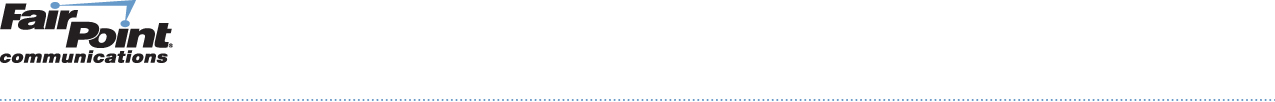 Re:	Ellensburg Telephone Company d/b/a FairPoint Communications - Universal Service Certification47 USC 254(e); 47 CFR  ' 54.314: Docket UT-160030Dear Mr. King:Attached for filing, please find the FCC Form 481 for Ellensburg Telephone Company d/b/a FairPoint Communications as filed with the Universal Service Administrative Company for its study area in Washington (SAC 522412). This information is being filed as CONFIDENTIAL pursuant to WAC 480-07-160.  Ellensburg Telephone Company d/b/a FairPoint Communications believes that public availability of this information could cause potential, but irreparable, injury to the company because of the nature of this information. The submitted data includes specific proprietary information about the company's outages, customer information by exchange, and information regarding FairPoint’s past, present and future network deployment activities.  FairPoint requests confidential treatment of this information as it is competitively sensitive and is not normally released to the public; release of this information could give competitors an advantage in the markets described herein.  Please feel free to contact me at the number below or via email at bwestman@fairpoint.com should you have any questions concerning this filing.Sincerely, 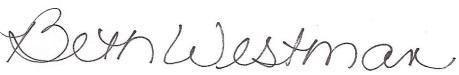 Beth WestmanState Government Affairs ManagerFairPoint Communications 